ОБРАЗОВАТЕЛЬНАЯ ПРОГРАММАОБЩЕОБРАЗОВАТЕЛЬНОЕ ЧАСТНОЕ УЧРЕЖДЕНИЕ «НОВАЯ ГУМАНИТАРНАЯ ШКОЛА»2017 - 2018 учебный годОбразовательная программа Общеобразовательного частного учреждения «Новая гуманитарная школа» (НГШ) составлена в соответствии с Конституцией Российской Федерации, Законом Российской Федерации  об образовании, Национальной доктриной образования в Российской Федерации, Федеральной целевой программой развития образования на 2011 - 2015 годы, Федеральным государственным стандартом начального общего образования, утвержденным приказом Министерства образования и науки Российской Федерации от 6 октября 2009 г. (№ 373) с изменениями, утвержденными приказом Минобрнауки России от 26 ноября 2010 г. (№ 1241), зарегистрированными в Минюсте России 4 февраля 2011 г. (регистрационный номер 19707),  Федеральным государственным образовательным стандартом основного общего образования, утвержденным приказом  Министерства образования и науки Российской Федерации от от 17 декабря 2010 г. (№ 1897), зарегистрированными в Минюсте России 1 февраля 2011 г. (регистрационный номер 19644), Федеральным государственным стандартом среднего (полного) общего образования, утвержденным приказом Министерства образования и науки Российской Федерации от 17 мая 2012  г. (№ 413)     зарегистрированным Минюстом России 7 июня 2012 г. (регистрационный номер 24480), Типовым положением об  общеобразовательном учреждении,  утверждённом Правительством Российской Федерации 19 марта 2001 года (№196), Законом г. Москвы от 10 марта 2004 г.  №4  «Об общем образовании в городе Москвы» (в ред. в ред. Законов г. Москвы от 28.12.2005 №1, от 28.05.2008 №17, от 17.09.2008 №41, от 16.09.2009 №32),  Государственной программой города Москвы на среднесрочный период (2013-2017 гг.)  «Развитие образования города Москвы («Столичное образование»)», Концепцией и Уставом Новой гуманитарной школы.В состав образовательной программы Новой гуманитарной школы входят образовательная программа начального общего образования и образовательная программа основного общего образования и среднего общего образования.ЧАСТЬ 1. КОНЦЕПТУАЛЬНЫЕ ОСНОВЫ. ЦЕЛИ И ЗАДАЧИ ОБРАЗОВАНИЯ.1.1. Информационная справка о школеОбщеобразовательное частное учреждение "Новая гуманитарная школа" (НГШ) существует с 1992 года, имеет государственную лицензию (регистрационный № 028847) и государственную аккредитацию (77А01 №0000791, регистрационный №000791), а также международные аккредитации: AdvacED (2015-2020), Accreditation International (2015-2020 г.), National Council for Private School Accreditation (2015-2020 г.)Специфика школы: развитие внутреннего мира ребенка, творческих способностей, мышления и понимания, сущностного видения вещей и явлений и системного подхода к анализу и решению проблем.Особое внимание уделяется индивидуальному подходу: тщательно анализируются особенности каждого ребенка, и его обучение строится на основании этого анализа. Сложившийся за эти годы педагогический коллектив НГШ непрерывно ищет и разрабатывает средства и методы достижения наиболее эффективных результатов обучения и воспитания каждого ребенка. Результаты этой работы неоднократно публиковались и продолжают публиковаться в педагогической прессе.«Новая гуманитарная школа» стремится построить такой учебно-воспитательный процесс, который в обязательном порядке приводит к желаемому результату - ведь ни для кого не секрет, что сегодняшняя массовая школа пока еще не умеет обучить всех, не к каждому ученику удается найти тот "ключик", который открыл бы творческий потенциал, заложенный в ребенке, не говоря уже о тех детях, которые по тем или иным причинам что-то недополучили в дошкольный период.	Помимо обучения предметным знаниям и умениям на всех уроках большое внимание уделяется развитию внепредметных умений – общеинтеллектуальных, речевых и организационно-деятельностных. Особое внимание уделяется развитию мышления, памяти, воображения, внимания, творческих способностей каждого ребенка, его самостоятельности. 	Климат, созданный в школе, формирует у ребенка ценность интеллектуальной деятельности и побуждает его учиться в полную силу. Доверительные, доброжелательные отношения между учителями, учениками и их родителями создают в школе теплую семейную атмосферу и обстановку сотрудничества.Тесное взаимодействие с родителями - одна из традиций школы. Помимо постоянного личного контакта родители получают в конце учебного периода (четверти или полугодия) подробный отчет - описание всех успехов и проблем ребенка.Новая гуманитарная школа неоднократно принимала и продолжает принимать участие в различных олимпиадах и конкурсах. Учащиеся НГШ регулярно занимают призовые места (за последние 13 лет (2001-2015) – около 1168 призовых мест).Педагоги «Новой гуманитарной школы» являются лауреатами различных конкурсов педагогического мастерства. Результаты постоянной работы педагогического коллектива НГШ по разработке и совершенствованию методов и способов обучения регулярно публикуются в педагогической прессе.Директор НГШ В. Г. Богин с 1990 года является научным сотрудником Института теории  и истории педагогики Российской академии образования. Он был одним из трех авторов-руководителей проекта «Гуманитаризация начальной школы в Российской Федерации", в рамках которого в 1994 совместно с Министерством образования РФ и Международным фондом "Культурная инициатива" был проведен Международный семинар. Новая гуманитарная школа  - базовая школа Государственного университета «Высшая школа экономики».С ноября 2009 года НГШ - действительный член Межрегиональной Тьюторской Ассоциации.В течение 1993-1995 гг. НГШ активно участвовала в процессе рецензирования и апробации серии учебных пособий, разрабатываемых в рамках программы гуманитаризации образования в России.«Новая гуманитарная школа» отмечена Дипломом Совета директоров по развитию негосударственного образования г. Москвы за антропологический подход в образовании, грамотой Правительства Москвы и Департамента образования города Москвы за организацию олимпиадного движения, участие в экспериментальной работе и инновационной деятельности, а также другими многочисленными дипломами, грамотами и благодарностями Министерства образования РФ, Правительства г. Москвы, Департамента образования г. Москвы, Международной ассоциации «Развивающее обучение», Совета директоров по развитию негосударственного образования г. Москвы.Выпускники школы учатся не только в престижных столичных вузах, но и за рубежом.В случае отставания или ускоренного прохождения программы обучение ведется индивидуально.В старших классах составляется индивидуальная образовательная программа с ориентацией на выбранный вуз.У школы есть собственное (аренда до 2019 года) здание и охраняемая территория для прогулок и игр.1.2. Концептуальные основы образовательной программыВ Концепции модернизации российского образования в качестве основополагающего принципа выдвигается следующая идея: школа – в широком смысле этого слова – должна стать важнейшим фактором гуманизации общественно-экономических отношений, формирования новых жизненных установок личности. Новая гуманитарная школа разрабатывает и осуществляет концепцию гуманитарного образования, в основу которой положены идеи М.М. Бахтина, Г.П. Щедровицкого, Х.Г. Гадамера. Данная концепция базируется на понимании гуманитарного подхода как особом способе видения мира, определяющем жизненные установки и систему ценностей человека.При гуманитарном подходе окружающий мир перестаёт восприниматься человеком как мир, где действуют только «объективные законы», где каждый элемент мира является частью большого механизма, выполняющей определённую функцию и не зависящей от чьей бы то ни было субъективности. При гуманитарном подходе мир для человека становится пространством, в котором за всяким элементом внешнего мира стоят моменты мира внутреннего: чьи-то мысли, переживания, желания, мотивы, цели, способы деятельности и т.д.Гуманитарное образование - это то, что вводит человека в мир мировой человеческой культуры как таковой, то, что формирует свободную самоопределяющуюся личность, способную преобразовывать окружающую среду в соответствии со своими ценностями и целями.Таким образом, гуманитарное образование должно формировать у учащихся способность и желание жить и действовать в гуманитарной парадигме.                                            Исходя из этого, основными целями гуманитарного образования являются:1) введение ребёнка в мир этической культуры (духовных ценностей, проблем и традиций), в мир искусства (готовность ориентироваться и «жить» в мире текстов художественной и духовной культуры), формирование у школьников готовности искать и находить свою собственную позицию в мире духовных и эстетических ценностей, проблем, традиций;2) развитие у ребенка высших интеллектуальных функций (мышления, рефлексии, понимания) и, соответственно, освоение учениками  ряда базисных техник: логических, герменевтических, психологических (см. Приложение №2);3) овладение учащимися познавательной и творческой деятельностью.Таким образом, при гуманитарном подходе к образованию главным признаётся способность к культурному и социальному самоопределению, наличие осознанной жизненной позиции, способность выделить в рефлексии и обсудить принципиальные основания своего и чужого действия, толерантность к другим культурам, осознанное отношение к социальным и идеологическим различиям. Безусловный приоритет над знанием отдается пониманию (прежде всего пониманию того, что и зачем ты делаешь), связи понимаемого со своим личным опытом.	Обучение в школе базируется на следующих принципах, лежащих в основе концепции НГШ:Проживание как обязательный компонент образования. При этом проживание может быть непосредственным (естественным или искусственно организованным), протекающим в явной, "живой" форме, а может быть задействовано в опосредованной форме, в форме жизненного опыта учащихся, который актуализируется и обращается на наличную ситуацию, которая подлежит освоению или пониманию.Рефлексия как обязательная составляющая учебно-воспитательного процесса. Рефлексии при этом подлежит как жизнедеятельность и деятельность ученика, так и его мышление, чувства, ценностные основания его поступков, мотивы и т.д. - весь его внутренний мир как таковой (см. Приложение).Первичность мышления, понимания и рефлексии относительно знания. Знание не может рассматриваться как знание, если оно дефектно.Приоритет понимания над знанием и узнаванием. Знание без понимания знанием не считается. Если ты можешь ответить на вопрос: «Что?» - то ты должен ответить и на вопросы: «Почему?», «Как?» и «Зачем?». Понимание предполагает преодоление непонимания (как правило, осознанного) и получение нового знания, тогда как узнавание ("использование знаний") во всякой новой ситуации видит лишь старое, уже имеющееся знание.Приоритет действия (действования) над поведением. Действие предполагает наличие цели (проекта), анализ ситуации, выбор средств деятельности, осмысленный относительно цели и ситуации,  и т.д., тогда как поведение протекает бесцельно и неосмысленно, осуществляясь в логике причинности, а не в логике цели.Приоритет творческой деятельности над репродуктивной. Предпочтительней, чтобы ученик сам изобрел способ действия, осуществил "открытие", чем повторил то, что ему предложено в качестве образца. При этом, разумеется, ценность репродуктивной деятельности, осуществляемой в соответствии с имеющимися нормами и образцами, ни в коей мере не снижается в тех областях, где эта деятельность адекватна, а "творчество" неприемлемо (например, при освоении иностранного языка на этапе освоения норм орфографии и т.п.). Однако во всех случаях, когда ребенок предлагает свой собственный вариант (способа действия, знания, формирования полноценного знания…), который не хуже того, что предлагает учитель, это надо приветствовать!Принцип добровольности (отсутствие насилия). Все, что ученик делает, он делает добровольно. . Например, домашнее задание – добровольное, уровень знаний  - добровольно, уровень оценки – добровольно… Разумеется, данный принцип не имеет ничего общего с проведением политики вседозволенности и поощрением элементарной распущенности. Добровольность предполагает добровольно взятые на себя определенные обязательства.Принцип осмысленности и осознанности. Смысл всех происходящих событий и совершаемых поступков должен быть не только понятен ученику, но и личностным, значимым для него. Специально проводится работа, ставящая целью формирование у ученика жизненной потребности в таком осмыслении, а также средств, приемов, норм и опыта такого осмысления.Принцип ориентировки на зону ближайшего развития. Из этого принципа вытекают такие широко принятые принципы, как выбор учебного материала, соразмерного уровню развития каждого ребенка, и прохождение его с максимальной возможной для него скоростью; отсутствие заданий, находящихся в зоне актуального развития.Принцип организации образовательной среды (микросоциума) как важнейшего способа и средства обучения и воспитания. Необходимо сформировать единый ученическо-преподавательско-родительский коллектив, объединенный единой идеологией, ценностями, познавательной активностью, готовностью преодолевать трудности и т.д.Принцип большей ценности вопросов, проблем, "ученого незнания" (Николай Кузанский), чем ответов, готовых решений, догматического знания.Отношение к ученику как к личности. В частности, это подразумевает право ученика на самостоятельные действия, собственное мнение, личное отношение, личную ответственность и т. д. Ученик равен учителю как личность и имеет все права и обязанности личности, которые принято считать таковыми в цивилизованном мире.  Принцип диалогичности, позиционности и плюралистичности. В соответствии с данным принципом, в частности, предполагается, что не существует решений и знаний, которые были бы маркированы как "истинные" и непререкаемо "правильные". Всякое знание и правило действует в ограниченном пространстве, которое, например, может быть очерчено определенным подходом, мировоззрением, позицией и т.д. Все вышесказанное не касается нравственных принципов и ценностей, принятых в НГШ.Принцип единства культуры и свободы. Этот принцип подразумевает стремление к "золотой середине" - между "абсолютностью", догматичностью культуры ("зачем мне мыслить, если я знаю") и "акультурностью" творчества и мышления ("зачем мне знать, если я могу придумать").Не "подготовка к жизни", а жизнь. Все, что происходит в процессе обучения, не есть некая репетиция чего-то такого, что должно состояться в будущем. То, что происходит в школе, - это и есть сама жизнь. Все, что происходит, - настоящее, а не "выдуманное", протекающее по "кукольным" правилам, и необходимо жить в этой жизни ответственно и полноценно.1.3. Назначение школы. Цели и задачи  образования К числу основных современных тенденций мирового развития, обусловливающих существенные изменения в системе образования, относится ускорение темпов развития общества и как следствие – необходимость подготовки людей к жизни в быстро меняющихся условиях. Обществу нужны люди, умеющие принимать самостоятельные решения в ситуации выбора. Современная социокультурная ситуация в стране требует от системы подготовки формирования социально активных членов общества, способных на основе анализа ситуации и собственных жизненных установок проектировать собственную деятельность и реализовать созданные проекты. Поскольку основной целью общего среднего образования является подготовка разносторонне развитой личности, способной к социальной адаптации в обществе и самостоятельному жизненному выбору, самообразованию и самосовершенствованию, выпускник школы должен быть способен к анализу ситуации, самоанализу, исследованию своей собственной деятельности, норм и мотивов этой деятельности, соотнесению полученных результатов с образцами и эталонами. А это невозможно без высоко развитой рефлексии. Анализ ведущих тенденций развития общества и системы образования в целом,  собеседование с родителями  показывают, что современный социальный заказ направлен на формирование у учащихся способности к социальному и культурному самоопределению,  наличие осознанной жизненной позиции, толерантности к другим культурам, способности выделить и обсудить принципиальные основания своего и чужого действия. 	Одним из приоритетов, определяющих направление реформирования современной отечественной системы образования, является переход от знаниевого подхода к компетентностному, что проявляется в изменении важнейших характеристик результатов педагогической деятельности, нашедших свое отражение в новом поколении Федеральных государственных стандартов образования.Ориентируясь на мировую практику, в качестве главного результата такой деятельности в настоящее время рассматривается формирование у школьников функциональной грамотности, структура которой включает в том числе и навыки взаимодействия с духовной средой: ориентацию в центрах культуры; в источниках информации о культуре; в основных категориях искусства; ценностях классического и современного искусства. Человек существует как личность постольку, поскольку он сам себя созидает, входя в мир человеческой культуры, совместной деятельности и коммуникации. На современном этапе развития отечественной системы образования воспитание является первостепенным приоритетом. Оно рассматривается не как отдельный элемент внеурочного педагогического действия, а как необходимая органичная составляющая педагогической деятельности, интегрированной в общий процесс обучения и развития. Среди важнейших задач воспитания – формирование духовности и культуры обучаемых. Жизненные ценности представляют собой социально и личностно значимые явления жизни, которые выступают в качестве ориентиров развития личности. Иерархия этих ценностей и ее соотношение с иерархией общества в целом будут определять эффективность ее развития. Ориентация родителей, отдающих детей в нашу школу, на их последующее поступление в вузы с высоким уровнем требований к абитуриентам требует от школы обеспечения высокого общекультурного уровня выпускников и уровня освоения предметных и общеучебных (внепредметных (метапредметных)) знаний, умений и навыков,  достаточного для поступления в лучшие вузы страны и мира.На основе обозначенных выше целей сформулированы общие для всех ступеней обучения задачи:формирование устойчивых познавательных интересов, развитие высокой познавательной активности;формирование внепредметных умений (см. Приложение №2) и системного подхода; освоение учениками на высоком уровне предметных и общеучебных знаний, умений и навыков;формирование основ нравственного сознания личности, системы нравственных ценностей, морали, способностей к духовному развитию;эстетическое воспитание школьников; приобщение их к миру художественной культуры;повышение уровня воспитанности учащихся; введение детей в мир этической культуры;сохранение и укрепление здоровья учащихся, повышение их физического развития.Таким образом, выпускник «Новой гуманитарной школы» обладает следующими качествами:Перечисленные качества в своей совокупности составляют основу модели выпускника школы и формируются в том числе и на основании моделей выпускника начальной и средней школы.УТВЕРЖДЕНО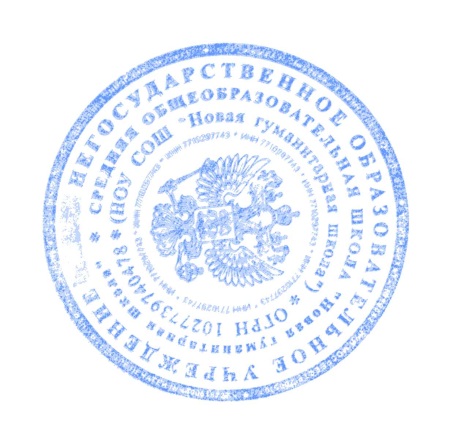 на заседании Педагогического совета школы 01 сентября 2017 г.УТВЕРЖДАЮДиректор Общеобразовательного частного учреждения	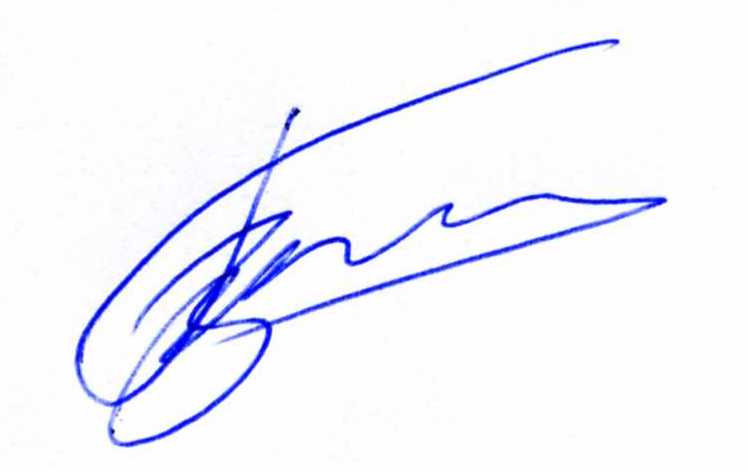 «Новая гуманитарная школа»    			       ____________________________   Богин В.Г.01 сентября 2017 г.КачестваХарактеристикаЛичностныекачествасоциальное и культурное самоопределение;наличие ценностно-смысловых  установок,  отражающих осознанную  индивидуально-личностную позицию;самостоятельность и личная ответственности за свои поступки, в том числе в информационной деятельности, на основе представлений о нравственных нормах, социальной справедливости и свободе;готовность и способность к саморазвитию;мотивированность на образование и самообразование в течение всей своей жизни;владение основами научных методов познания окружающего мира;мотивированность на творчество и инновационную деятельность;готовность  к сотрудничеству, способность осуществлять учебно-исследовательскую, проектную и информационно-познавательную деятельность;сформированность основ гражданской идентичности; осознанно выполнение правил здорового, безопасного и экологически целесообразного образа жизни.Социальныекачестватолерантность к иному мнению, истории и культуре других народов; способность ставить цели и строить жизненные планы, способность к социальной адаптации; умение вести конструктивный диалог, достигать взаимопонимания и успешно взаимодействовать;социальная активность;правосознание;готовность к осознанному выбору профессии, понимание значения профессиональной деятельности для человека и общества;способность к осознанию российской идентичности в поликультурном социуме;Внепредметные (метапредметные) умения и навыкиразвитие рефлексии, способность к пониманию и анализу (текстов, явлений, ситуаций, оснований своей и чужой деятельности);способность к критическому мышлениюспособность к проектированию и реализации;способность к самообразованию;способность к коммуникации.Уровеньобученностивысокий (в соответствии с государственными стандартами).